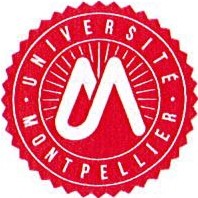 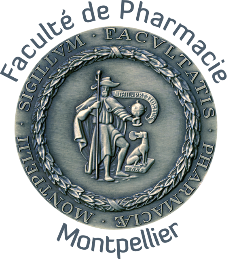            DATE ………………………..TAXE D'APPRENTISSAGE CAMPAGNE 2023(Part Barème : 13 %)FORMULAIRE DE VERSEMENTà retourner àUFR Pharmacie - Service Gestion Financière15 avenue Charles Flahault – CS 1449134093 Montpellier Cedex 5mail pharmacie-gestionfi@umontpellier.frENTREPRISENom : 		Numéro de SIRET :  		Adresse :  		Téléphone :      		Adresse mail :    		Montant du  versement  :		Composante bénéficiaire : UFR PharmacieCode UAI de la composante bénéficiaire : 0341149PFormation :  		Signature et cachet de l'entrepriseCOLLECTE TAXE APPRENTISSAGEA partir de 2023, la fraction de 13% de la taxe d'apprentissage (ou solde de la TA) est recouvrée par les URSSAF et la MSA. Elle sera ensuite versée à la Caisse des Dépôts et Consignations qui affectera ces fonds. La nouvelle plateforme numérique SOLTéA de la Caisse des Dépôts et Consignations permettra aux employeurs de désigner les structures auxquelles ils souhaitent  verser ce solde.Le comptable de votre entreprise devrait pouvoir vous donner plus d’informations sur cette nouvelle procedure.